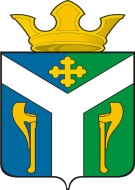 АДМИНИСТРАЦИЯ    УСТЬ – НИЦИНСКОГО СЕЛЬСКОГО ПОСЕЛЕНИЯПОСТАНОВЛЕНИЕ________________________________________________________________01.07.2023                                                                                                №148/1с. Усть – НицинскоеО проведении конкурсного отбора проектов инициативного бюджетирования в Усть-Ницинском сельском поселении, планируемых к реализации в 2024 годуВ соответствии с Федеральным законом от 06 октября 2003 года № 131-ФЗ «Об общих принципах организации местного самоуправления в Российской Федерации», Приложением № 5 к государственной программе Свердловской области «Совершенствование социально-экономической политики на территории Свердловской области до 2027 года», утвержденной постановлением Правительства Свердловской области от 25.12.2014 № 1209-ПП, руководствуясь Уставом Усть-Ницинского сельского поселения, Порядком проведения конкурсного отбора проектов инициативного бюджетирования в Усть-Ницинском сельском поселении, утвержденным постановлением администрации Усть-Ницинского сельского поселения от 28.06.2023 № 146ПОСТАНОВЛЯЕТ:Провести конкурсный отбор проектов инициативного бюджетирования в Усть-Ницинском сельском поселении, планируемых к реализации в 2024 году.Определить:1) дату начала подачи инициаторами проектов инициативного бюджетирования на территории Усть-Ницинского сельского поселения конкурсных заявок на участие в конкурсном отборе — 15 июля 2023 года;2) дату окончания приема конкурсных заявок на участие в конкурсном отборе — 5 сентября 2023 года;3) место приема конкурсных заявок на участие в конкурсном отборе — Администрация Усть-Ницинского, сельского поселения, 623943, Свердловская область, Усть-Ницинского, ул. Шанаурина, д.34, кабинет № 6,контактный телефон  +7 34361 2 78 434) дату проведения конкурсного отбора — 08 сентября 2023 года.3. Контроль за выполнением настоящего постановления возложить на заместителя Главы администрации Усть-Ницинского сельского поселения П.А. Сухнева.4. Разместить извещение о проведении конкурсного отбора и настоящее постановление на официальном сайте Усть-Ницинского сельского поселения.Глава Усть-Ницинского                           сельского поселения                                                                  А.С.Лукин